REQUEST FOR PAYMENT/reimbursement*Receipts or invoices to be paid MUST be attached.REQUEST FOR PAYMENT/reimbursement*Receipts or invoices to be paid MUST be attached.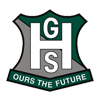 The Gap State High SchoolParents and Citizens AssociationDate:Payee:Payee:Payment Method:(please tick) Direct Debit  Cheque Amount:Entity:Payment Method:(please tick) Direct Debit  Cheque Reason for payment/reimbursement: *Reason for payment/reimbursement: *Payment Details for Direct DebitBSB No.: Account No.:Payment Details for Direct DebitName account is held in:Name account is held in:Cheque Payment:Cheque No.: ________Cheque mailing address: Cheque mailing address: The Gap State High SchoolParents and Citizens AssociationDate:Payee:Payee:Payment Method:(please tick) Direct Debit  Cheque Amount:Entity:Payment Method:(please tick) Direct Debit  Cheque Reason for payment/reimbursement: *Reason for payment/reimbursement: *Payment Details for Direct DebitBSB No.: Account No.:Payment Details for Direct DebitName account is held in:Name account is held in:Cheque Payment:Cheque No.: ________Cheque mailing address: Cheque mailing address: 